БЕРЕЗНИКИ БЕЗОПАСНЫЕ!Подведены итоги ДТП в 2020 году. 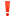 
За 12 месяцев 2020 года на территории обслуживания Отдела МВД России по Березниковскому городскому округу было совершено 172 ДТП, в результате которых 22 человека погибли и 274 человека получили ранения. По общему количеству ДТП снижение на 16,5 %, по количеству погибших снижение на 4,3 %, по количеству раненных снижение на 2,5 %. 
По вине водителей зарегистрировано 147 ДТП, при которых погиб 19 человек, ранено 252 человек. 
По вине водителей, связанных с наездами на пешеходов, произошло 49 ДТП, в результате которых 6 человек погибли, 46 человек получили ранения различной степени тяжести. 
По вине водителей в состоянии опьянении зарегистрировано 28 ДТП, в результате которых погибло 9 человек, получили ранения различной степени тяжести 36 человек. 
По вине пешеходов произошло 19 ДТП, при которых погибло 3 человека, ранены 16 человек. Основные нарушения ПДД пешеходами: переход проезжей части в неустановленном месте, вне пешеходного перехода. 

Госавтоинспекция напоминает о соблюдении ПДД участниками дорожного движения. 
Уважаемые водители и пешеходы! Соблюдайте правила дорожного движения! Только неукоснительное соблюдение правил дорожного движения поможет нам избежать несчастных случаев на дороге. Будьте внимательны на дороге, не забывайте смотреть по сторонам.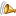 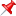 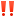 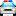 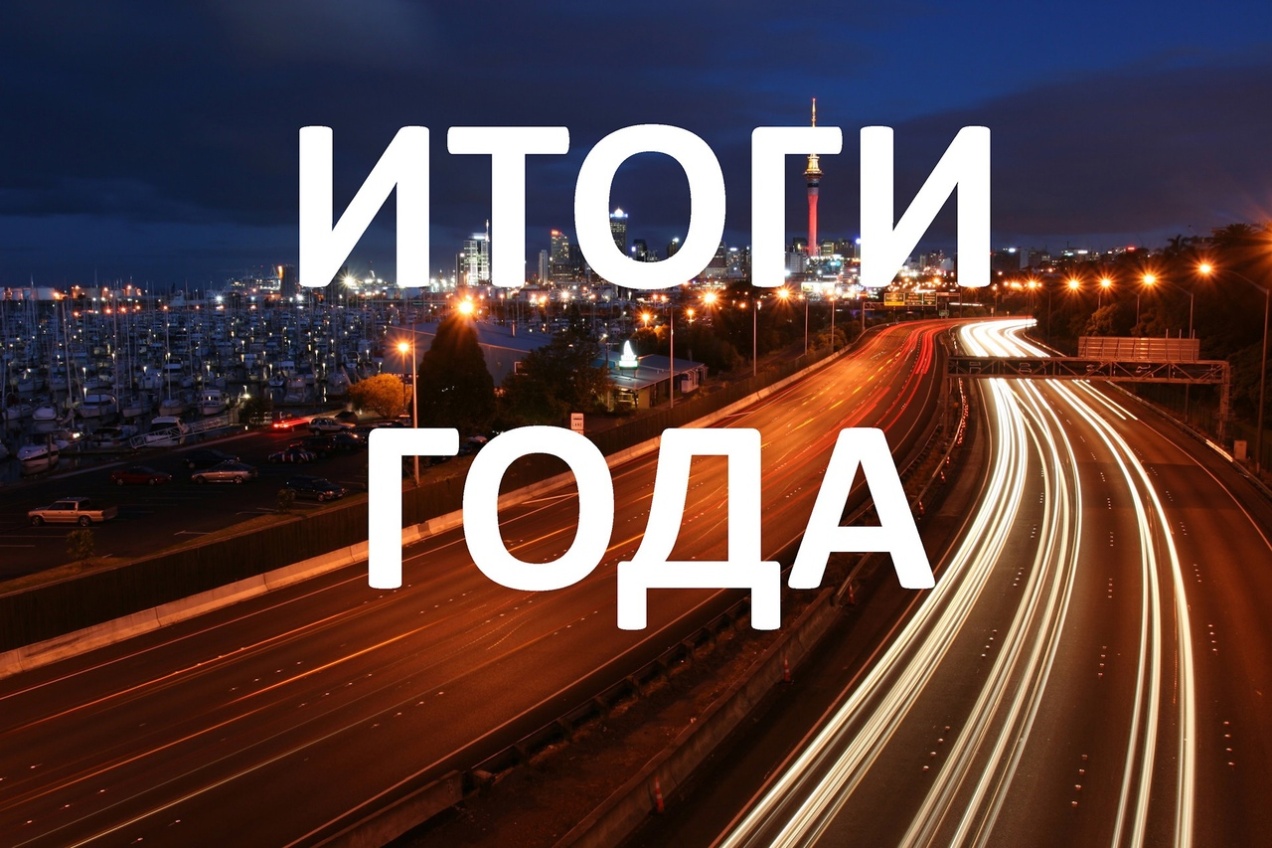 